                                 1 Ed. Infantil                            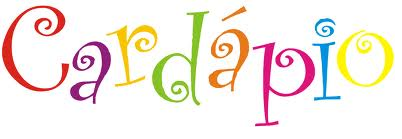 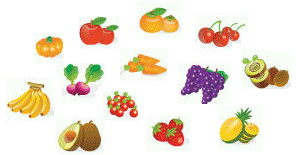 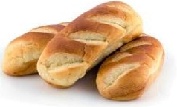 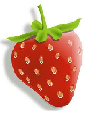 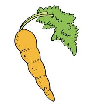 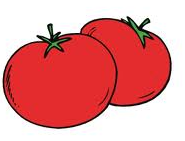 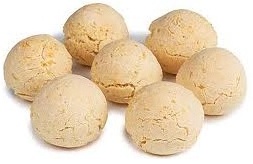                                                                                                                                 Nutricionista Monick Markic – CRN 33593As preparações como geleia, gelatina, sagu e sucos são servidos sem açúcar para B2 e mini. Para as crianças com restrição ao leite e derivados será oferecida a mesma preparação sem esses ingredientes ou, na impossibilidade de isso ocorrer, outra opção do mesmo grupo alimentar.As frutas, verduras e legumes podem sofrer alterações devido ao grau de maturação e condições de fornecimento.SegundaTerçaQuartaQuintaSextaLanche ManhãPão de queijo Mamão com aveia Bolacha maizena com manteigaPeraBolacha agua e sal com geleia de uva caseiraMelão Magic toast multicereais com manteigaMelancia Bolacha agua e sal com geleia caseira de mangaBananaBebidaSuco de laranja com couve Suco de maracujá Suco do Hulk (hortelã, couve, laranja e limão) Suco de uva Suco de goiaba SaladaAlface americana e cenoura raladaAcelga com tomate cereja Agrião e pepinoRepolho roxo com tomate em cubosAcelga em tirinhasPrato baseArroz e Feijão Arroz e feijãoArroz e FeijãoEspinafre refogadoMacarrão com almondegas caseiras ao molho natural de tomate e manjericão da horta  Arroz com brócolis e Feijão Guarnição  Creme de milhoBatata rustica (com casca, orégano da horta e alecrim da horta)Mandioca cozidaEspinafre refogadoMacarrão com almondegas caseiras ao molho natural de tomate e manjericão da horta Chuchu refogado e cenouraPrato Principal Lagarto de panelaFile de coxa e sobrecoxa assadoKibe de fornoEspinafre refogadoMacarrão com almondegas caseiras ao molho natural de tomate e manjericão da horta Peixe ensopado com vagemBebida ÁguaAgua ÁguaÁguaÁguaSobremesaMelanciaMamão MexericaDoce de banana com açúcar mascavoMangaLanche TardeBolo de fubá com erva-doce (sem leite)Pão de batata-doce com requeijãoBrownie Pão de forma com queijo mussarelaBolo de mandiocaBebidaSuco de caju Suco de carambolaSuco de limão in naturaSuco de maracujá Suco de melancia com hortelã da hortaFrutaMexericaMaçãPeraLaranja lima Salada de frutas 